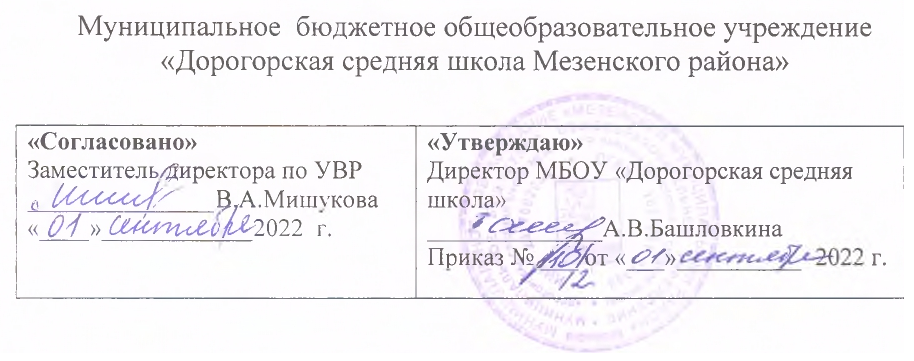                                   Рабочая программа по музыке.уровень образования  (класс): 5- 7 классы.Количество часов: 34 часа- 5 класс ( 1 час в неделю);                                 34 часа- 6 класс ( 1 час в неделю);                                34 часа- 7 класс ( 1 час в нелелю).Срок  реализации  программы: 2022-2023 учебный годУчитель:  Водомерова  Вера  АлександровнаКвалификационная категория: нетПрограмма разработана в соответствии с Федеральным государственным образовательным стандартом общего образования, примерной программой основного общего образования по изобразительному искусству, с дополнениями, не превышающими требований к уровню подготовки учащихся.c. Дорогорское                                                               2022 год                                                                                             Пояснительная записка.       Программа курса «Музыка» для 5-7 классов разработана на основе:         Закона Российской Федерации «Об образовании».  Федерального государственного образовательного стандарта основного общего образования (приказ Министерства образования и науки Российской Федерации от 31.05.21г. № ). Примерной программы по музыке для основного общего образования (2-е изд. – М.: Просвещение, 2011. – 176 с.) с учётом рабочей программы для общеобразовательных учреждений «Искусство. Музыка. 5-8 классы» В.В.Алеева, Т.И.Науменко/ сост. Г.П. Попова, Л.В. Шампарова. – Волгоград: Учитель, 2012. -74с.Курс музыки в основной школе предполагает обогащение сферы художественных интересов учащихся, разнообразие видов музыкально-творческой деятельности, активное включение элементов музыкального самообразования, обстоятельное знакомство с жанровым и стилевым многообразием классического и современного творчества отечественных и зарубежных композиторов. Постижение музыкального искусства на данном этапе приобретает в большей степени деятельностный характер и становится сферой выражения личной творческой инициативы школьников и результатов художественного сотрудничества, музыкальных впечатлений и эстетических представлений об окружающем мире.   2.   Изучение музыки в основной школе направлено на достижение следующих целей: ● формирование музыкальной культуры школьников как неотъемлемой части их общей духовной культуры;● воспитание эмоционально-ценностного, заинтересованного отношения к искусству, стремление к музыкальному самообразованию, потребности в общении с музыкальным искусством своего народа и разных народов мира, классическим и современным музыкальным наследием;● развитие общей музыкальности и эмоциональности, эмпатии и восприимчивости, интеллектуальной сферы и творческого потенциала, художественного вкуса, общих музыкальных способностей;● овладение художественно-практическими умениями навыками в разнообразных видах музыкально- творческой деятельности 3.  Содержание программы предмета «Музыка» реализует Федеральный государственный образовательный стандарт основного общего образования. Программа и программно-методическое сопровождение предмета (учебник Т.И. Науменко, В.В.Алеева для 5, 6, 7 класса общеобразовательных учреждений), дневник музыкальных наблюдений, нотные хрестоматии, фонохрестоматии, методические пособия и вспомогательная литература (сборники песен, методические пособия для учителя, аудиозаписи и фонохрестоматии по музыке) отвечают требованиям, заложенным в Стандарте основного общего образования. Учебно- тематическое  планирование по музыке в 7 классе.            Учебно- тематическое планирование по музыке в 6 классе.                 Учебно- тематическое планирование по музыке в 5 классе.                                                                                        УУД: Познавательные. Уметь слушать музыку, внимательно воспринимать ее, знать великих русских и зарубежных композиторов. Регулятивные. Различать стили музыки, понимать ,  чем отличается один музыкальный стиль от другого, знать, что такое опера и балет, что такое песня, романс и хоровая музыка. Коммуникативные. Вместе слушать музыку, сообща обсуждать её, делиться впечатлениями, вместе делать выводы.                    КАЛЕНДАРНО-ТЕМАТИЧЕСКОЕ ПЛАНИРОВАНИЕ В 7 КЛАССЕ.№ п\пТемаКоличество часовКоличество практических работКоличествоконтрольныхработР/С1ВведениеО единстве содержания и формы в художественном произведении.15232СОДЕРЖАНИЕ В МУЗЫКЕСодержание в музыке153 113Каким бывает музыкальное содержание5 14Музыкальный образ3115О чём рассказывает музыкальный жанр41МУЗЫКАЛЬНАЯ
ФОРМА186Что такое музыкальная форма317Виды музыкальных форм7118Музыкальная драматургия81ИТОГО34523№п/пТемаКоличествочасовКоличество практическихработКоличество контрольных работР/С1ВведениеМузыка души.15252«Тысяча миров» музыкиНаш вечный спутникИскусство- память человечества.В чем сила музыки.3312113Как создается музыкальное произведение.24Ритм4115Мелодия316Гармония417Полифония218Фактура29Тембры21110Динамика2111Чудесная тайна музыки31112ИТОГО34525№п/пТемаКоличество часовКоличество практических работКоличество контрольных работР/С№п/пТема347251Музыка рассказывает обо всем212Древний союз33Слово и музыка345ПесняРоманс32116Хоровая музыка2117Опера218Балет219Музыка звучит в литературе31110Образы живописи в музыке2111Музыкальный портрет112Пейзаж в музыке21113Музыкальная живопись сказок и былин314Музыка в произведениях изобразительного искусства41115ИТОГО3472№ТемаТемаФорма урокаДатаДатаДата№ТемаТемаФорма урокаПланируемаяПланируемаяФактическая1О единстве содержания и формы в художественном произведении.О единстве содержания и формы в художественном произведении.беседа сентября сентября сентября22Музыку трудно объяснить словами.интегрированныйинтегрированный сентября сентября33В чем состоит сущность музыкального содержания.беседаинтегрированныйбеседаинтегрированный сентября сентября сентября сентября44Музыка, которую можно объяснить словами.диспутдиспут октября октября55Ноябрьский образ в пьесе П.И. Чайковского.интегрированныйинтегрированный октября октября66Восточный тема у Н. Римского- Корсакова: «Шехеразада».интегрированныйбеседаинтегрированныйбеседа октября октября октября ноября77Когда музыка не нуждается в словах.музыкальныйурокмузыкальныйурок ноября ноября88Лирические образы в музыке.беседабеседа ноября ноября99Драматические образы в музыке.беседабеседа ноября ноября1010Эпические образы в музыке.беседабеседа ноября ноября1111«Память жанра».интегрированныйбеседаинтегрированныйбеседа декабря декабря декабря декабря1212Такие разные песни, танцы, марши.диспутдиспут декабря декабря1313Контрольная работа № 1.урок- контрольурок- контроль декабря декабря1414Сюжеты и герои музыкального произведения.интегрированныйинтегрированный января января1515«Художественная форма- это ставшее зримым содержание».беседаинтегрированныйбеседаинтегрированный января февраля января февраля1616Почему музыкальные формы бывают большими и малыми.диспутдиспут февраля февраля1717Музыкальный шедевр в шестнадцати тактах.интегрированныйинтегрированный февраля февраля1818О роли повторов в музыкальной форме.беседабеседа февраля февраля1919Два напева в романсе М. Глинки «Венецианская ночь»: двухчастная форма.музыкальный урокмузыкальный урок февраля февраля2020Ночная серенада Пушкина- Глинки: трехчастная форма.музыкальный урокмузыкальный урок марта марта2121Многомерность образа: форма рондо.музыкальный урокмузыкальный урок марта марта2222Образ Великой Отечественной войны в «Ленинградской» симфонии Д. Шостаковича: вариации.интегрированныйинтегрированный марта марта2323О связи музыкальной формы и музыкальной драматургии.урок- контроль-играурок- контроль-игра апреля апреля2424Музыкальный порыв.интегрированныйинтегрированный апреля апреля2525Развитие образов и персонажей в оперной драматургии.беседабеседа апреля апреля2626Диалог искусств: «Слово о полку Игореве» и опера «Князь Игорь».интегрированныймузыкальный урокинтегрированныймузыкальный урок апреля мая апреля мая2727Развитие музыкальных тем в симфонической драматургии.беседабеседа мая мая28292829Формула красоты.Итоговый урокмузыкальный урокбеседамузыкальный урокбеседа мая мая мая мая